TEHNISKĀ SPECIFIKĀCIJA/ TECHNICAL SPECIFICATION Nr. TS 0104.001 v1Transformatora stiprināšanas komplekts portālbalstā ar traversu L=1900 mm/ Set for transformer mounting on a portal support with a cross-arm L=1900 mmAttēlam informatīvs raksturs/ Illustrastive picture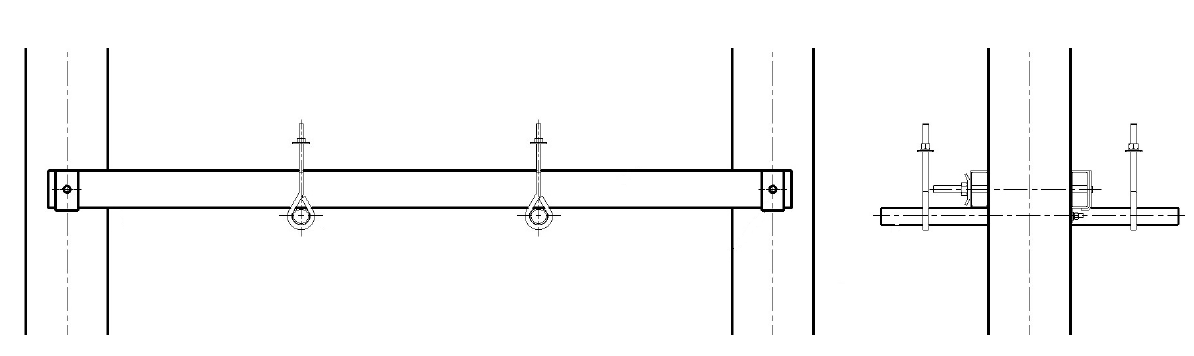 Nr./ No.Apraksts/ DescriptionMinimālā tehniskā prasība/ Minimum technical requirementPiedāvātās preces konkrētais tehniskais apraksts/ Specific technical description of the offered productAvots/ SourcePiezīmes/ NotesVispārīgā informācija/ General informationRažotājs (nosaukums un atrašanās vieta)/ Manufacturer (name and location)Norādīt vērtību/ Specify0104.001 Transformatora stiprināšanas komplekts portālbalstā ar traversu L=1900 mm/ Set for transformer mounting on a portal support with a cross-arm L=1900 mm Tipa apzīmējums/ Type reference Parauga piegāde laiks tehniskajai izvērtēšanai (pēc pieprasījuma), darba dienas/ Delivery time for sample technical check(on request), working daysNorādīt vērtību/ SpecifyStandarti/ StandartsEN 1993-1-10 vai ekvivalents/ or equivalentAtbilst/ ConfirmEN 1993-1-11 vai ekvivalents/ or equivalentAtbilst/ ConfirmISO 14713 vai ekvivalents/ or equivalentAtbilst/ ConfirmLEK 119 20/0.4kV masta apakšstacijas, galvenās tehniskās prasības. Konstrukcijas un materiāli vai ekvivalents / LEK 119: 20/0.4 kV pole-mounted substations. Main technical requirements. Structures and materials or equivalentAtbilst/ ConfirmISO 898 vai ekvivalents/ or equivalentAtbilst/ ConfirmDokumentācija/ DocumentationIr iesniegts preces attēls, kurš atbilst sekojošām prasībām/An image of the product that meets the following requirements has been submitted:".jpg" vai “.jpeg” formātā/ ".jpg" or ".jpeg" formatizšķiršanas spēja ne mazāka par 2Mpix/ resolution of at least 2Mpixir iespēja redzēt  visu preci un izlasīt visus uzrakstus, marķējumus uz tā/ the complete product can be seen and all the inscriptions markings on it can be readattēls nav papildināts ar reklāmu/ the image does not contain any advertisementAtbilst/ ConfirmLietošanas instrukcija latviešu valodā, (piegādājot produktu), kur iekļauts/ User manual in Latvian (with delivery of goods)Jā/ YesRasējums ar izmēriem, pdf/ Drawing with dimensions, pdf	Atbilst/ ConfirmTehniskā informācija/ Technical informationDarba vides temperatūras diapazons/ Operating ambient temperature range,  ºC	-40°…+40°Korozijnoturība vides kategorijai ne zemāk kā "C2" un kalpošanas laiks ne mazāk kā "H"/ Corrosion resitance for environmental category not less than “C2”,  service life not less than “H”, ISO 14713-1 vai ekvivalents/ or equivalentAtbilst/ ConfirmTraversas komplekts nokomplektēti bez papildus metālapstrādes instrumentu pielietošanas to uzstādīšanai/ The cross-arm sets comes complete without the use of metal working tools for its installationJā/ YesKomplektā ietilpst: Montāžas komplekts transformatoram portālbalstā (transf. traversa ar transf. nostiprin. kompl. un visas nepieciešamās montāžas detaļas (bultskrūves, uzgriežņi, paplāksnes utt)/ The set includes: A set for transformer assembly on a portal support (transformer cross-arm with a transformer mounting set) and all necessary assembly parts (bolts, nuts, washers, etc.)Jā/ YesMinimālais staba diametrs, mm/ Minimum diameter of the pole, mm250Spriegums, kV/ Voltage, kV20LEK 119 balsta tips TA 20/0.4. 630P vai ekvivalents / LEK 119 support type TA 20/0.4. 630P or equivalentAtbilst/ ConfirmMinimālā statiskā slodze (transf. svars utt.), kg/ Minimum static load (transformer weight, etc.), kg2000Attālums starp balstu centriem, mm/ Distance between centres of supports1900Zemēšanas pievienojuma urbums D10, skaits/ Earthing connection hole D10, number2